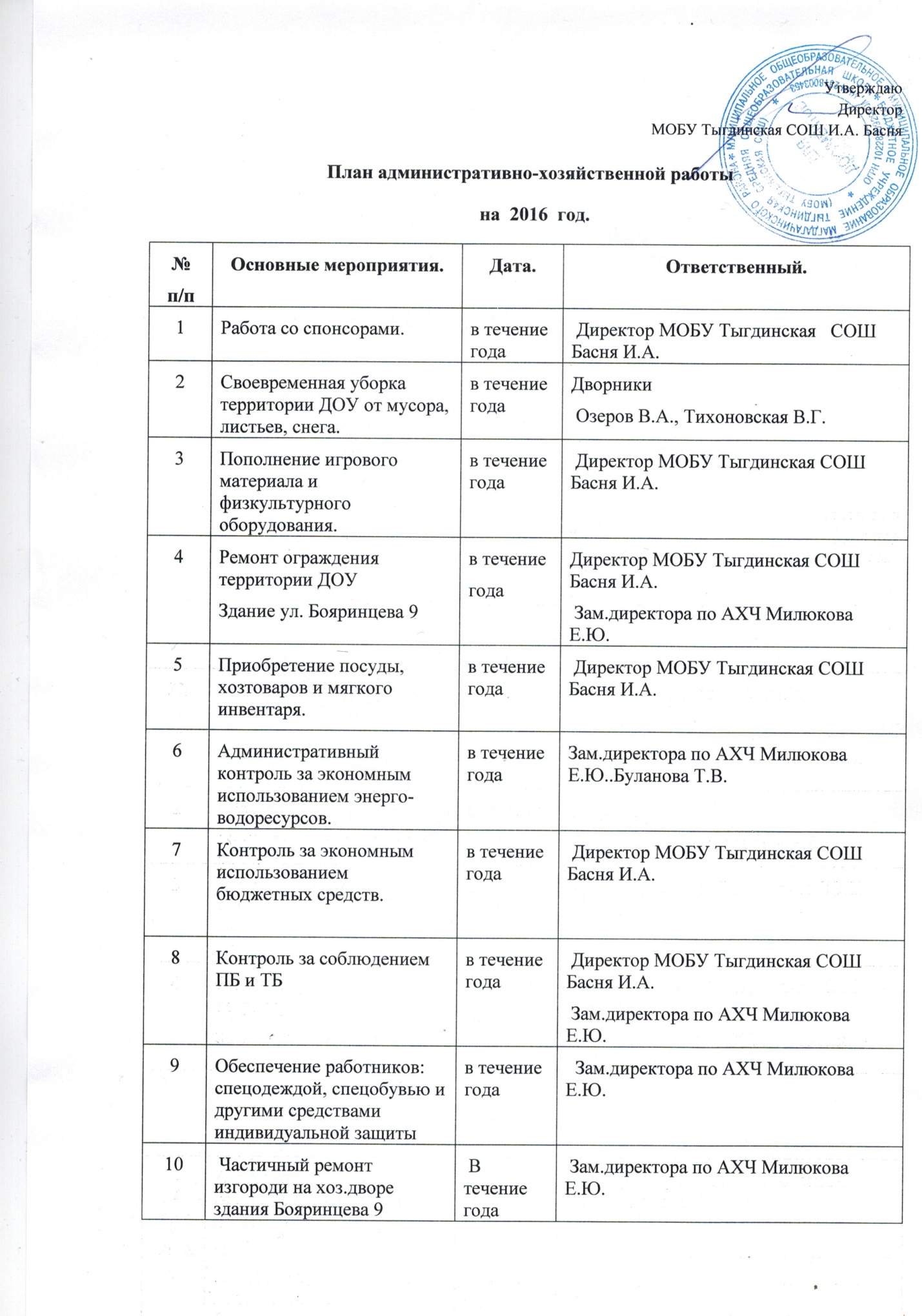 УтверждаюДиректор МОБУ Тыгдинская СОШ И.А. БасняПлан административно-хозяйственной работы  на  2016  год.№п/пОсновные мероприятия.Дата.Ответственный.1Работа со спонсорами.в течение года Директор МОБУ Тыгдинская   СОШ Басня И.А.2Своевременная уборка территории ДОУ от мусора, листьев, снега.в течение годаДворники Озеров В.А., Тихоновская В.Г.3Пополнение игрового материала и физкультурного оборудования.в течение года Директор МОБУ Тыгдинская СОШ Басня И.А.4Ремонт ограждения территории ДОУЗдание ул. Бояринцева 9в течение годаДиректор МОБУ Тыгдинская СОШ Басня И.А. Зам.директора по АХЧ Милюкова Е.Ю.5Приобретение посуды, хозтоваров и мягкого инвентаря.в течение года Директор МОБУ Тыгдинская СОШ Басня И.А.6Административный контроль за экономным использованием энерго- водоресурсов.в течение годаЗам.директора по АХЧ Милюкова Е.Ю..Буланова Т.В.7Контроль за экономным использованием бюджетных средств.в течение года Директор МОБУ Тыгдинская СОШ Басня И.А.8Контроль за соблюдением ПБ и ТБв течение года Директор МОБУ Тыгдинская СОШ Басня И.А. Зам.директора по АХЧ Милюкова Е.Ю.9Обеспечение работников: спецодеждой, спецобувью и другими средствами индивидуальной защитыв течение года  Зам.директора по АХЧ Милюкова Е.Ю.10 Частичный ремонт изгороди на хоз.дворе здания Бояринцева 9 В течение года Зам.директора по АХЧ Милюкова Е.Ю.11Подготовка теплоузла к зиме, утепление и заклеивание окон в группах. Май-июль 2016г. Зам.директора по АХЧ Милюкова Е.Ю.12Ремонт крыши   и  полов  теневых навесов здания Бояринцева 9 Май-июль 2016г. Зам.директора по АХЧ Милюкова Е.Ю.13Приобретение игрушек. В течение года Ст. воспитатель Озерова И.Н кладовщик Буланова Т.В.14Приобретение электроплиты для пищеблока здания Бояринцева 9 январь-сентябрь Зам.директора по АХЧ Милюкова Е.Ю. ,Кладовщик Буланова Т.В15Приобретение  водонагревателя для пищеблока здания Бояринцева 9 Январь – март 2016г.. Зам.директора по АХЧ Милюкова Е.Ю. ,Кладовщик Буланова Т.В16Замена окон здания Бояринцева 9  Летний период. Зам.директора по АХЧ Милюкова Е.Ю. ,Кладовщик Буланова Т.В17Приобретение оргтехники. Январь-сентябрь 2016г. Зам.директора по АХЧ Милюкова Е.Ю. ,Кладовщик Буланова Т.В18Приобретение детских: кроватей в течение года Зам.директора по АХЧ Милюкова Е.Ю.19Установка  тревожной кнопки в двух зданиях В течение года  Зам.директора по АХЧ Милюкова Е.Ю.20Приобретение семян для огорода и цветников  весна Ст. воспитатель Озерова И.Н.  Кладовщик Буланова Т.В21Окапывание и санитарная обрезка деревьев и кустарников, посев семян, рассады, многолетних цветов. весна Ст. воспитатель Озерова И.Н.  Кладовщик Буланова Т.В22Озеленение участков детского сада, посев в детских огородах.май-июнь2016г.  Ст. воспитатель Озерова И.Н.  Кладовщик Буланова Т.ВВоспитатели23Побелка деревьев, бордюр, покраска и ремонт веранд, лавочек, песочниц, МАФов, оборудования на участках ДОУ.май2016г. Ст. воспитатель Озерова И.Н.  Кладовщик Буланова Т.В 24 Завоз земли для цветников и огородов.май2016г. Зам.директора по АХЧ Милюкова Е.Ю. ,Кладовщик Буланова Т.В25Завоз песка для песочниц май-июнь2016г. Зам.директора по АХЧ Милюкова Е.Ю. ,Кладовщик Буланова Т.В26Подготовка к отопительному сезонуиюнь 2016 г. Зам.директора по АХЧ Милюкова Е.Ю. ,Кладовщик Буланова Т.В27Поверка и ревизия первичных средств пожаротушенияиюнь 2016 г. Зам.директора по АХЧ Милюкова Е.Ю. ,Кладовщик Буланова Т.В28 Ремонт крылец здания Бояринцева 9май-август2016г. Зам.директора по АХЧ Милюкова Е.Ю. ,Кладовщик Буланова Т.В29Текущий  ремонт завалин со строны  хозяйственного двора здания Бояринцева 9май-август2016г. Зам.директора по АХЧ Милюкова Е.Ю. ,Кладовщик Буланова Т.В 30Косметический ремонт групп Июнь-август 2016г. Зам.директора по АХЧ Милюкова Е.Ю. ,Кладовщик Буланова Т.В работники учреждения, родители31Косметический ремонт детского сада.август 2016г. Зам.директора по АХЧ Милюкова Е.Ю. ,Кладовщик Буланова Т.В работники учреждения, родители